Fiche 10. Cycle 3.Question 8Qui, sur les images ci-dessous, attrapera le plus vite un coup de soleil ?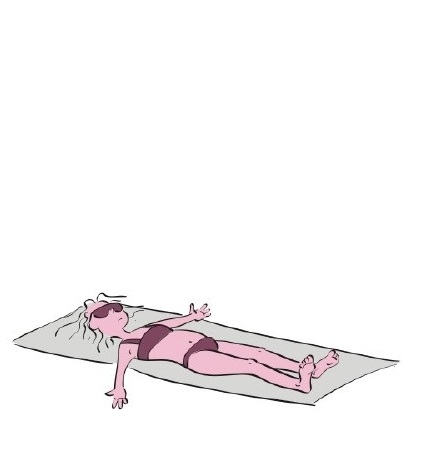 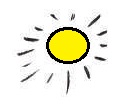 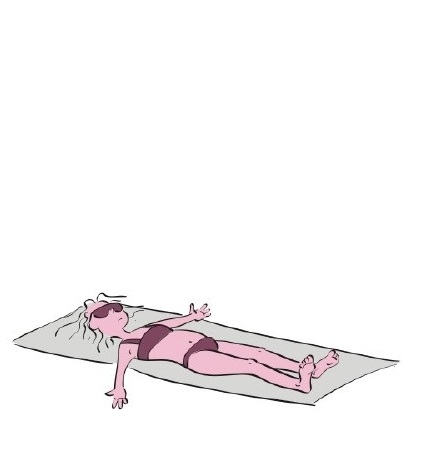 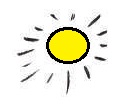  La femme allongée porte des lunettes de soleil et un maillot de bain. Sa peau est claire. Le petit garçon qui joue sur le sable porte un chapeau et un maillot de bain. Sa peau est claire.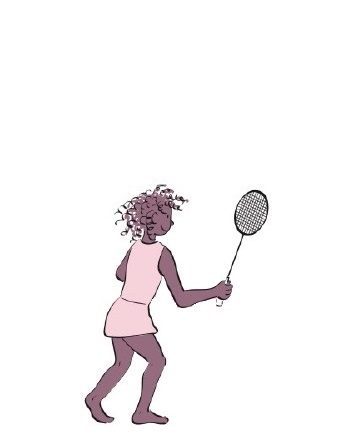 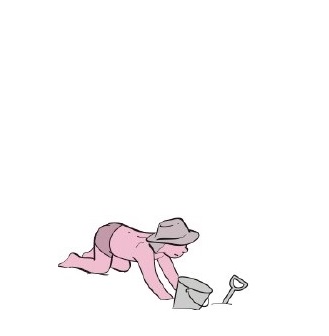 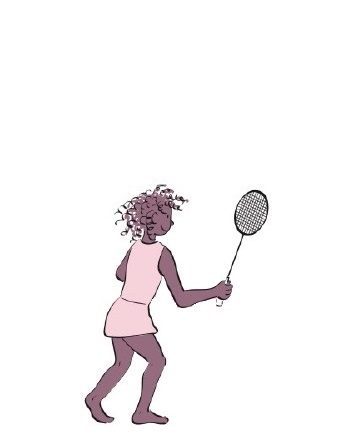 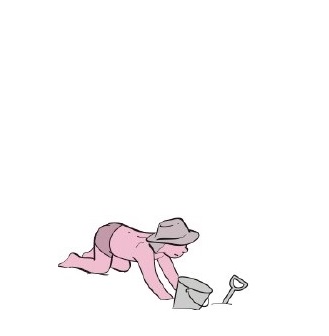  La jeune fille debout avec une raquette porte une robe. Sa peau est noire.DICTÉE À L’ADULTEPourquoi ?DICTÉE À L’ADULTEQuestion 9Indique les éléments qui manquent à ces trois personnages pour être bien protégés du Soleil sur l’image ci-dessous. La femme allongée porte des lunettes de soleil et un maillot de bain. Sa peau est claire. Le petit garçon qui joue sur le sable porte un chapeau et un maillot de bain. Sa peau est claire.La jeune fille debout avec une raquette porte une robe. Sa peau est noire.Question 10Es-tu d’accord avec les affirmations ci-dessous ? Pourquoi ?Je n’ai pas chaud donc je ne peux pas prendre de coup de soleil. Oui NonDICTÉE À L’ADULTEPourquoi ?Il n’y a pas de risque quand il y a des petits nuages. Oui NonDICTÉE À L’ADULTEPourquoi ?Le Soleil est plus dangereux en montagne. Oui NonDICTÉE À L’ADULTEPourquoi ?